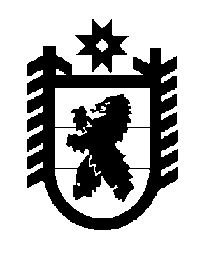 Российская Федерация Республика Карелия    ПРАВИТЕЛЬСТВО РЕСПУБЛИКИ КАРЕЛИЯПОСТАНОВЛЕНИЕот 15 сентября 2017 года № 322-Пг. Петрозаводск О внесении изменения в постановление Правительства 
Республики Карелия от 26 сентября 2012 года № 298-ППравительство Республики Карелия п о с т а н о в л я е т:Внести в раздел «Прионежский муниципальный район» результатов определения кадастровой стоимости объектов недвижимости на территории Республики Карелия, утвержденных приложением № 1 к постановлению Правительства Республики Карелия от 26 сентября 2012 года № 298-П 
«Об утверждении результатов определения кадастровой стоимости объектов недвижимости (за исключением земельных участков) на территории Республики Карелия» (Собрание законодательства Республики Карелия, 2012, № 9, ст. 1645; № 12, ст. 2222; 2014, № 12, ст. 2286; 2015, № 6, ст. 1135; 
№ 10, ст. 1984; Официальный интернет-портал правовой информации (www.pravo.gov.ru), 22 мая 2017 года, № 1000201705220005), изменение, изложив строку 914 в следующей редакции:Временно исполняющий обязанности
Главы Республики Карелия                                                       А.О. Парфенчиков«91410:22:0030115:55412318,96».